Round 1 – SportIn what year did footballer Eric Cantona get in trouble for launching a flying kick at an abusive fan? 1995In cricket, how many times have England won the ashes in this century? 5 (’05, ’09, ’10-11, ’13, ’15)In what year was tennis player Monica Seles stabbed on court? 1993How many gold medals did Team GB win at the 2016 Rio Olympics? (2 either way) 27 (25-29)According to the World Curling federation, how heavy can a curling stone be in Kg? (they’ve set a range, anything within that range, to 2 decimal places) 17.24kg – 19.96kgHow many times have Cambridge won the men’s and women’s boat races combined? (10 either way) 126 (men:83, women:43) (116-136)In a ten-frame game of ten-pin bowling, what is the maximum possible score you can achieve, AKA bowling a perfect game? (exact answer only) 300, bowling a strike every timeWho won the men’s and women’s singles championships at Wimbledon last year? (point for each) Roger Federer, Garbine MuguruzaRound 2 – MusicHow many weeks was Bryan Adams Everything I do, I do it for you at number 1 for? Clue: it’s the longest time spent at no. 1 by a single (bonus point for the year – must be exact) 16 (1991)The song that spent the 2nd longest time at no.1: ½ point each for the act, song and no. weeks at no. 1: Wet Wet Wet, Love is all around, 15 weeksWhat artist / group has spent the most total number of weeks at number 1 in the UK charts? (bonus point for how many weeks, 1 week either way) Spice Girls (22 (21 – 23))In what year did Elvis Presley die? (exact!) 1977Who shot John Lennon (1 point for full name, ½ point for not full name): Mark David ChapmanWhich artist or group had the most recent UK Christmas number one? (bonus ½ point for name of song) Ed Sheeran (Perfect)Who won the first series of Pop Idol in 2001? Will YoungWho are the four current members of the Rolling Stones? (½ point for each) Mick Jagger, Keith Richards, Charlie Watts, Ronnie WoodRound 3 – FilmWho played Oskar Schindler in Schindler’s List? Liam NeesonHow many films are there in the Blade series? (bonus ½ point: what did the vampires call him?) 3 (Daywalker)Who wrote the film Good Will Hunting? Matt Damon & Ben Affleck (½ point for each)Who played Superman in 2006’s Superman Returns? Brandon RouthWhat does SPECTRE stand for in the James Bond films? Special Executive for Counterintelligence, Terrorism, Revenge and ExtortionWho starred as the Equalizer in the 2014 film? (bonus point: who starred as him in the 1980s TV series?) Denzel Washington (Edward Woodward)In the Godfather films, what fruit is associated with death or impending death? OrangesThe 2017 film The Disaster Artist is a biographical comedy about Tommy Wiseau, who wrote, directed, financed and starred in which film that is so bad it has developed a cult following? The RoomRound 4 – SpaceList the planets in our solar system in order from the sun (½ for each one in correct order). Mercury, Venus, Earth, Mars, Jupiter, Saturn, Uranus, NeptuneHow far away is the moon from the Earth in km? (15% either way). 384,400km (326,740 - 442,060)In what year was the final space shuttle mission? (1 either way). 2011 (2010-2012)What name is shared by an aircraft carrier, a real spaceship and a fictional spaceship? EnterpriseIn what year was the Russian satellite Sputnik launched? (2 years either way) 1957 (1955-1959)Which US space station crashed down to Earth in 1979? SkylabWhat percentage is Mars’ surface gravity relative to Earth? (5% either way) 38% (33%-43%)What channel was the sitcom Spaced, created by Simon Pegg and Jessica Stevenson, first shown on when it premiered in 1999? Channel 4Round 5 – General knowledgeWhat are Spatzle, Bucatini and Pappardelle? Types of pastaWho wrote Moby Dick? Herman MelvilleWhich company publishes the Grand Theft Auto games? Rockstar GamesIn what year did the Channel Tunnel open? 1994Name the 4 Teenage Mutant Ninja Turtles (½ point per turtle) (bonus point for the name of their sensei) Donatello, Michelangelo, Leonardo, Raphael (Splinter)Which country has the highest GDP? (bonus point for the amount, 10% either way) USA ($19.39 trillion ($17.45 – $21.33 trillion)Which is the oldest college in Cambridge? PeterhouseWho is the current chancellor of the exchequer? Philip HammondRound 6 – SpeedIn what year did the Bell X-1 become the first aircraft to break the sound barrier? (2 years either way) 1947 (1945 – 1949)The fastest land animal in the world is the cheetah. What is the top speed ever recorded by a cheetah, in mph? (1 either way) 61mph (60-62) (Sarah, Cincinnati zoo, 2012)Which film is the fastest to reach the $1-billion mark? Avengers: Infinity War (11 days, beating Star Wars: The Force Awakens)Which DC Comics character is described as the fastest man alive? The FlashVoyager 1 is the farthest man-made object from Earth, travelling on a path out of our solar system. How fast is it currently travelling, in km/s? (dead on) 17Who directed the 1994 film Speed? Jan de BontWhat is the world’s fastest production car? Koenigsegg Agera RS (½ point for Bugatti Veyron)During the 1973 oil crisis, what was the national speed limit for all roads, including motorways, lowered to in an effort to reduce fuel consumption? (dead on) 50mphJackpot: what is the height difference, in feet, between the highest mountain peak and the deepest part of the oceans on Earth? (1% either way) 64,843 feet (63,546 – 66,1940), (Everest is 29,029 feet high, Mariana Trench is 35,814 feet deep)Round 7 - picture round: name the movie1)Django Unchained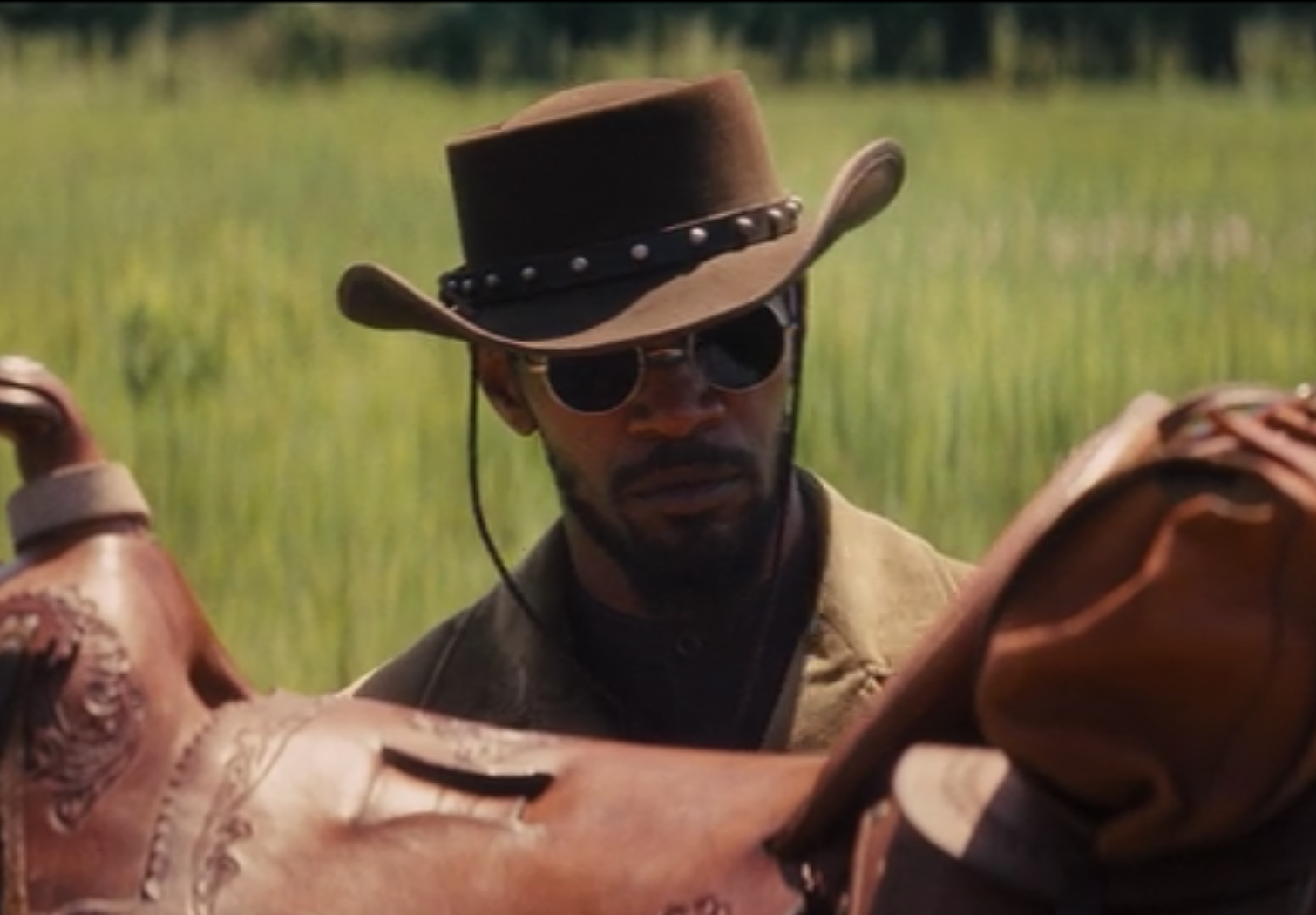 2) Guardians of the Galaxy Vol. 2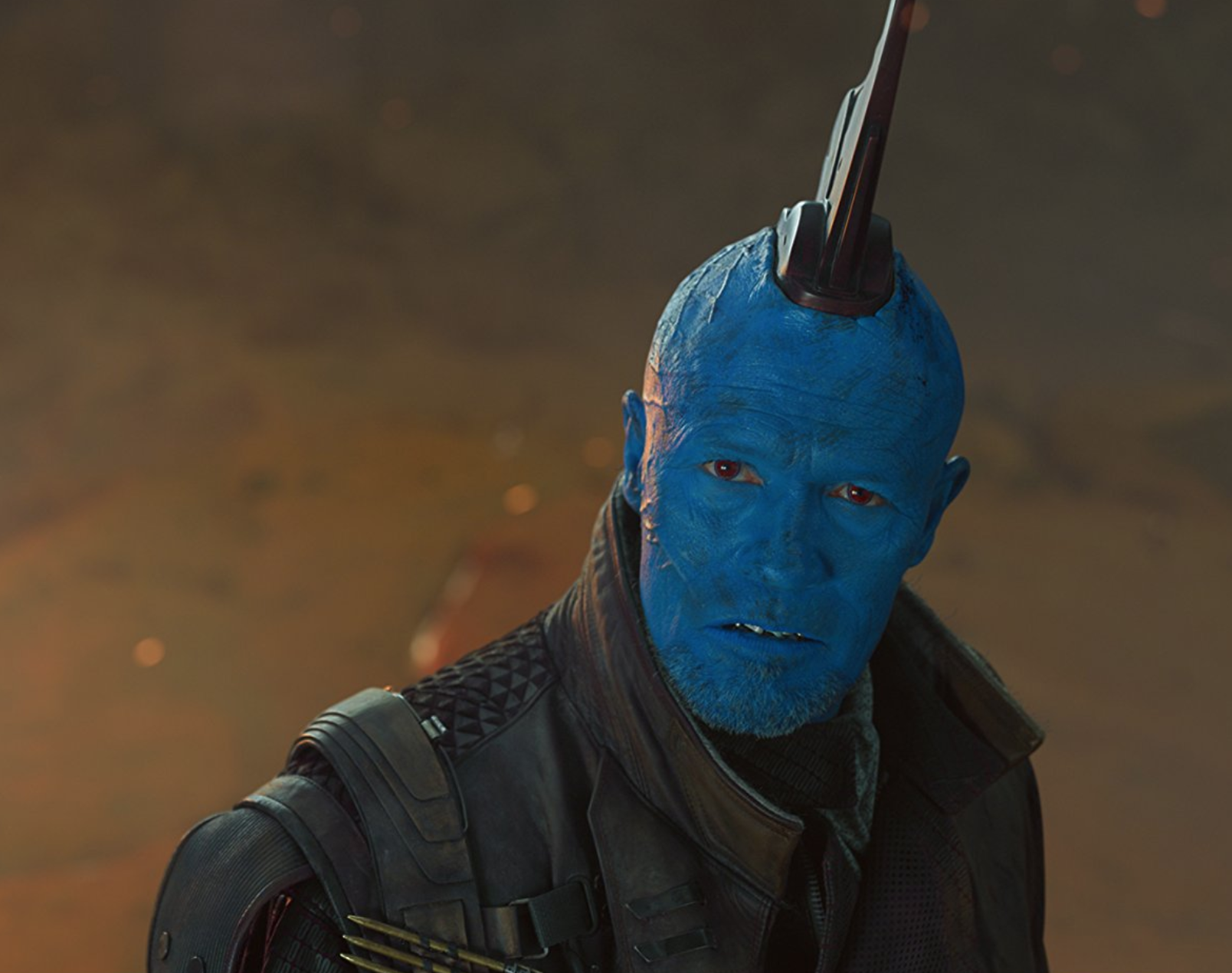 3) Taxi Driver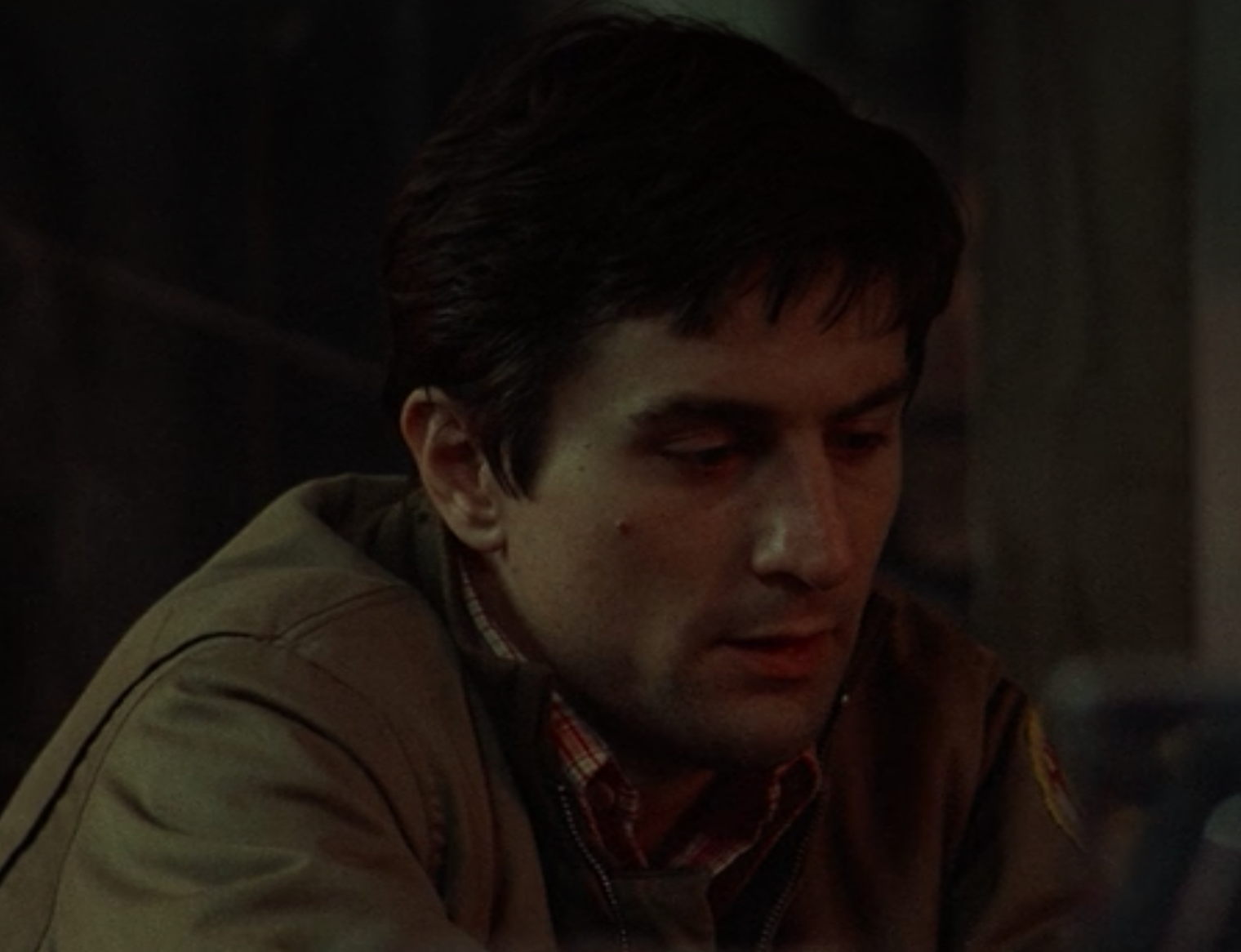 4) Life of Brian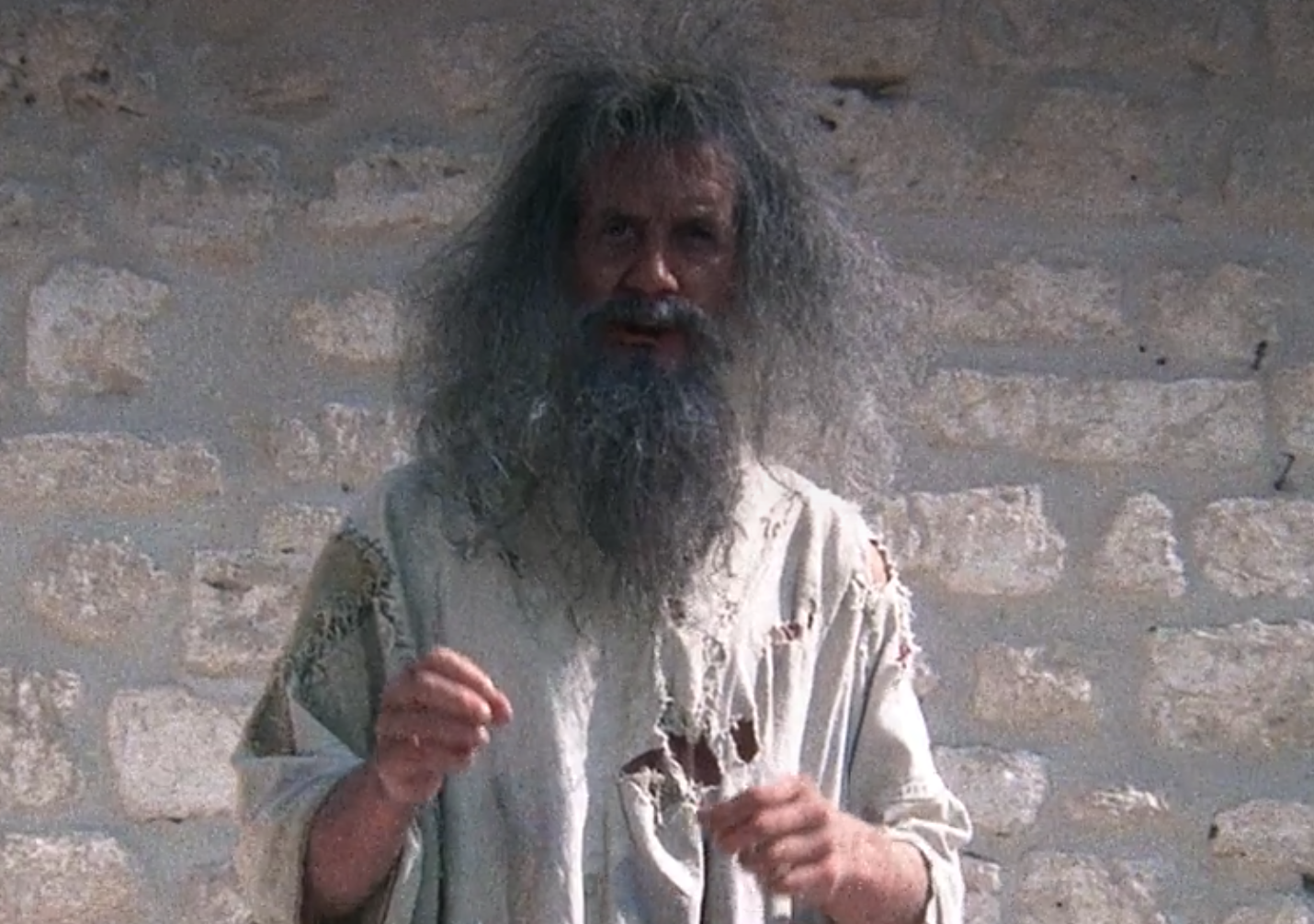 5) Mad Max Fury Road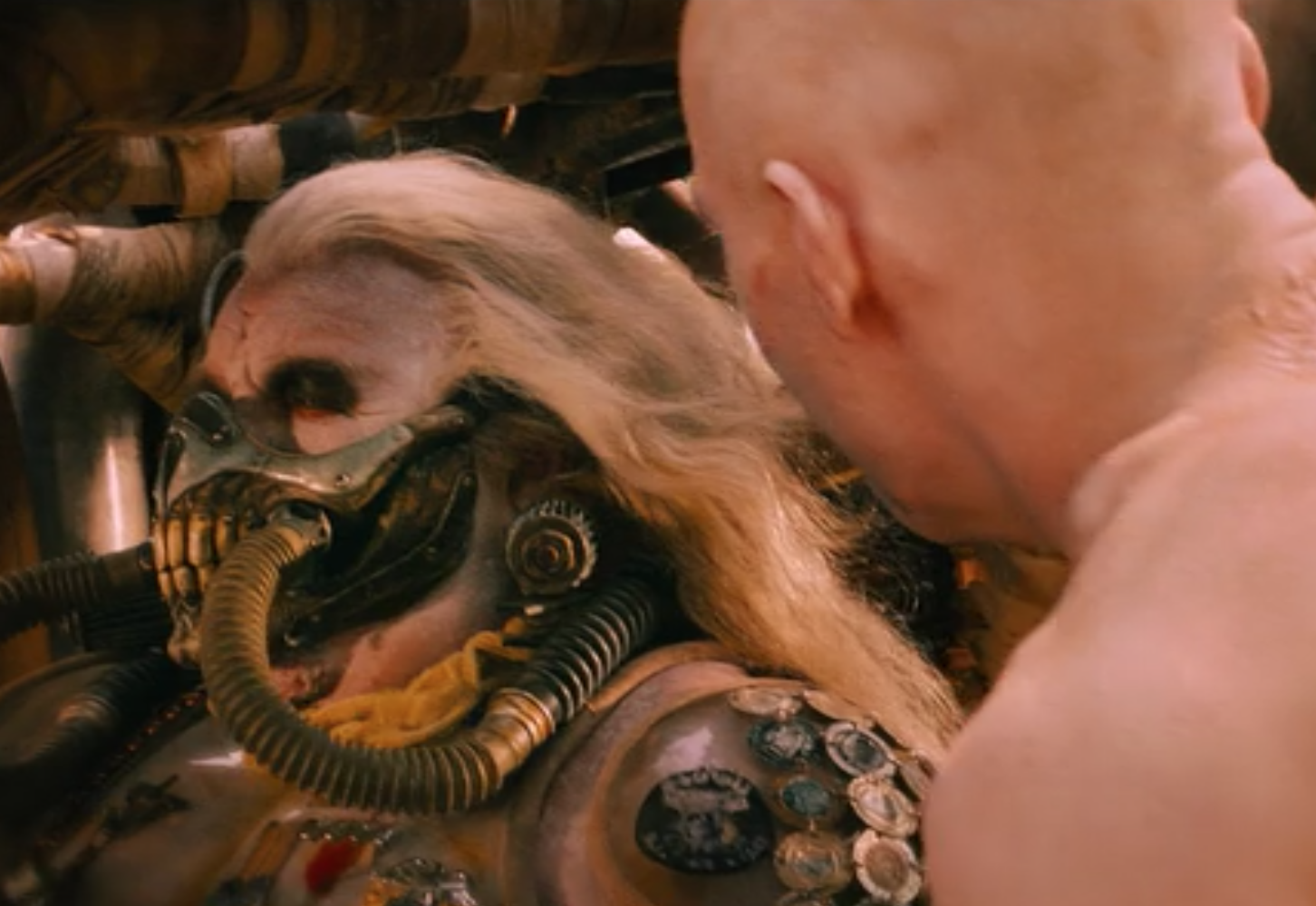 6) Watchmen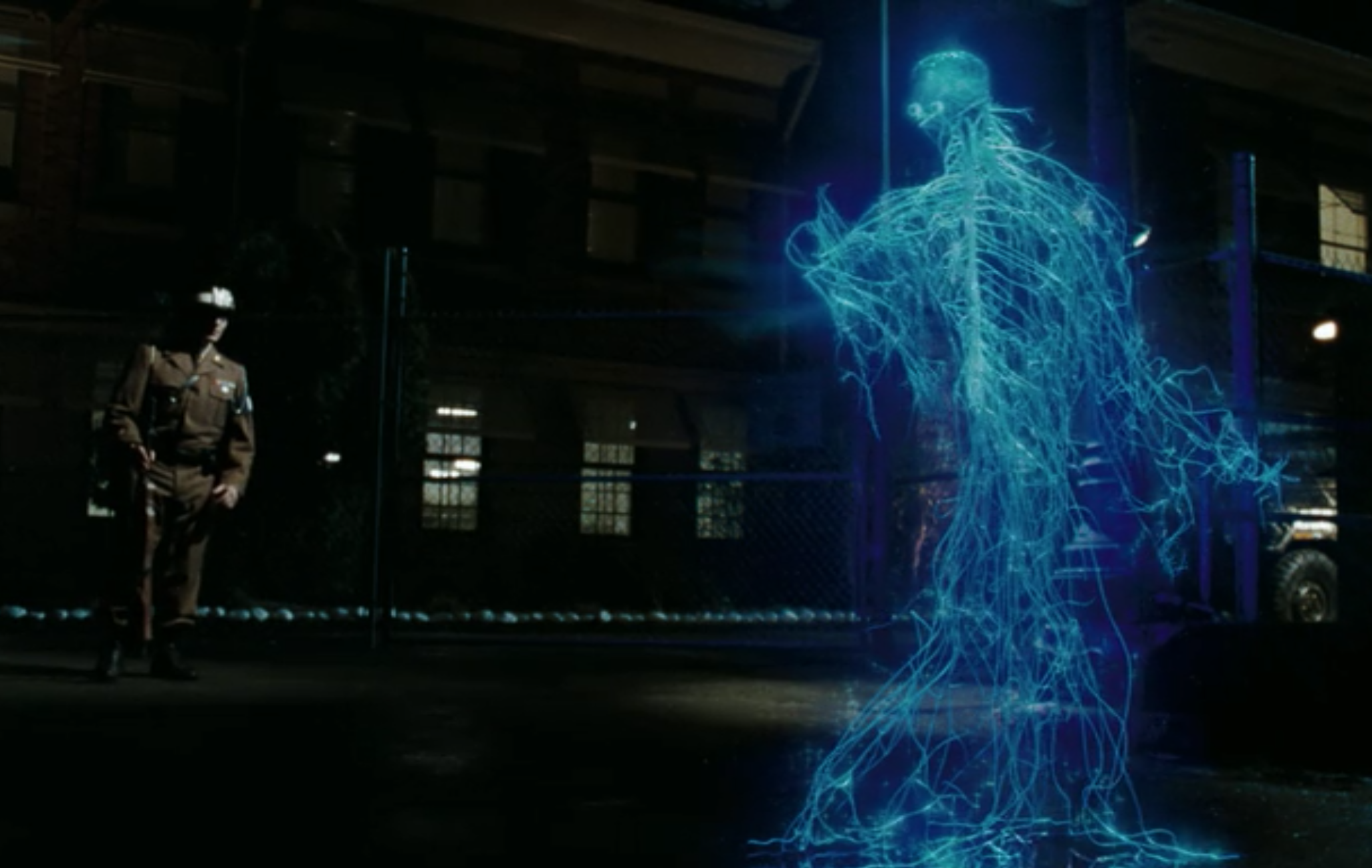 7) Hanna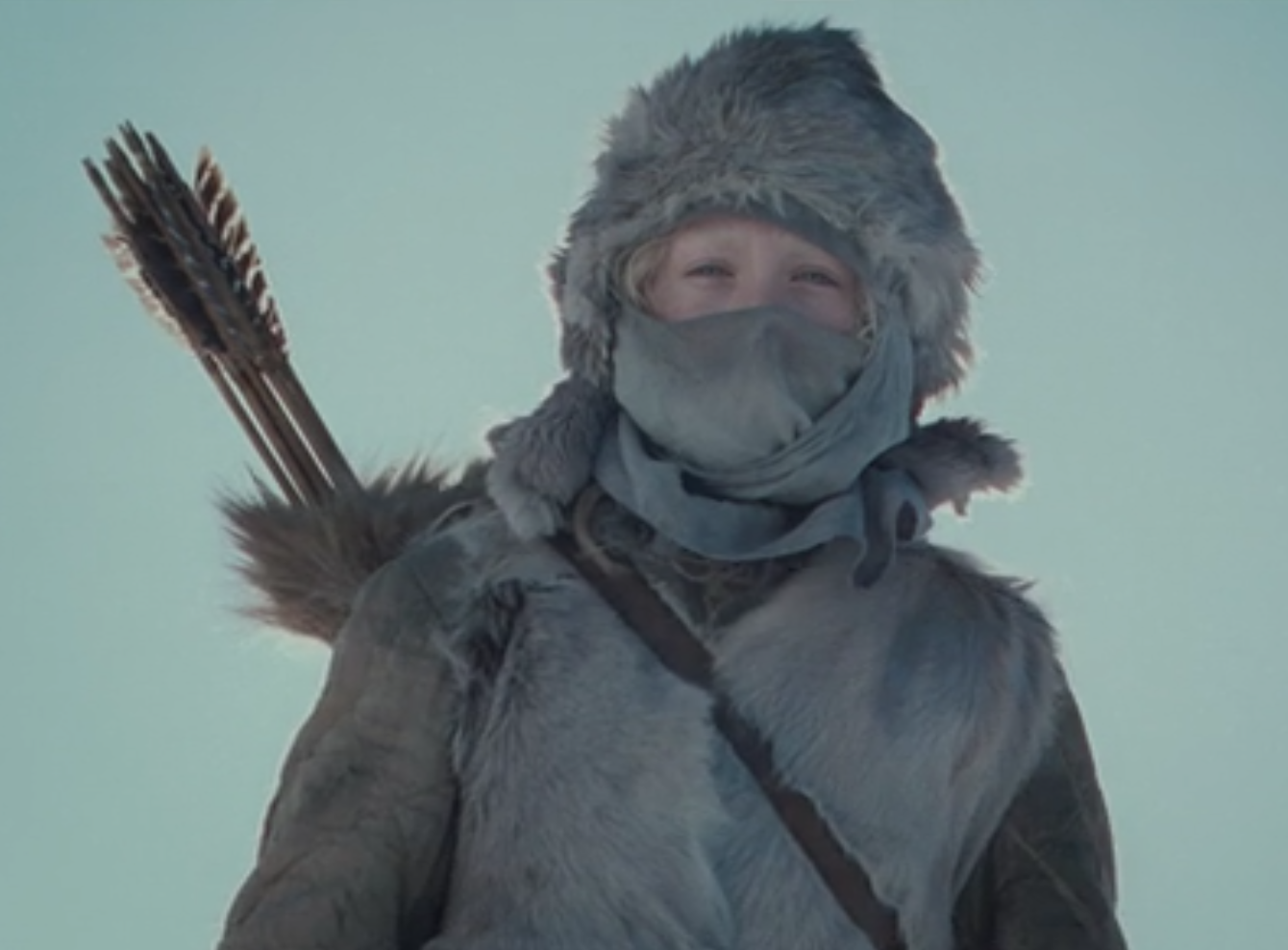 8) The Revenant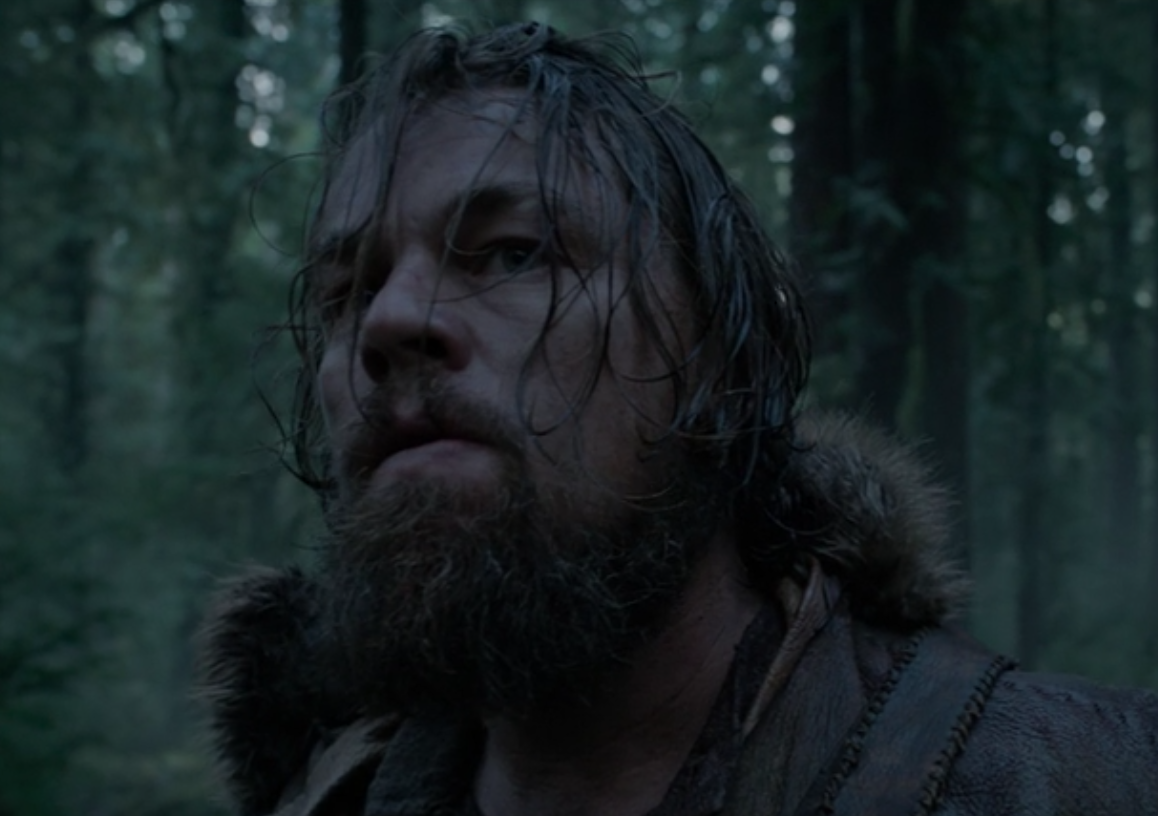 9) Oblivion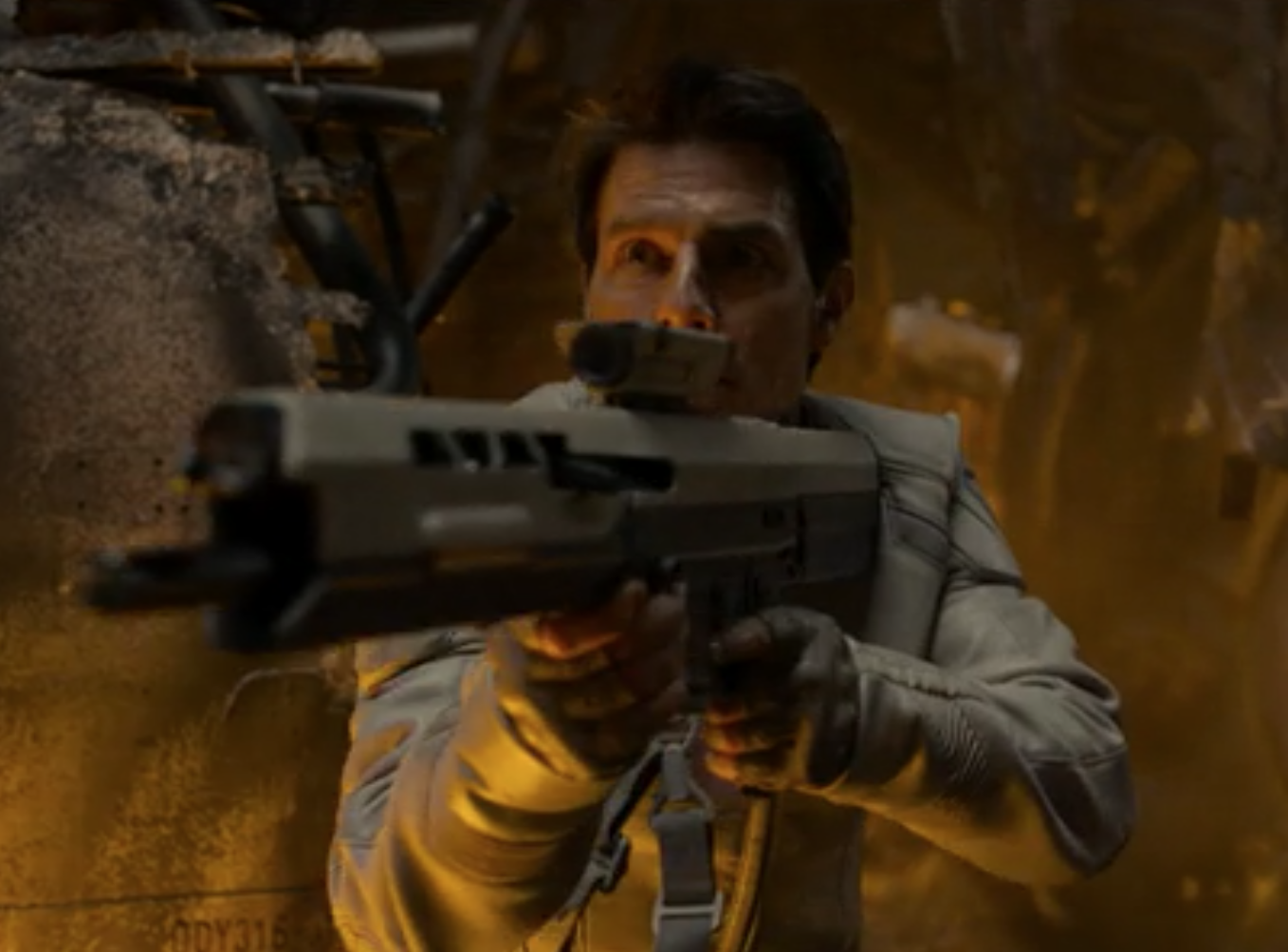 10) Black Hawk Down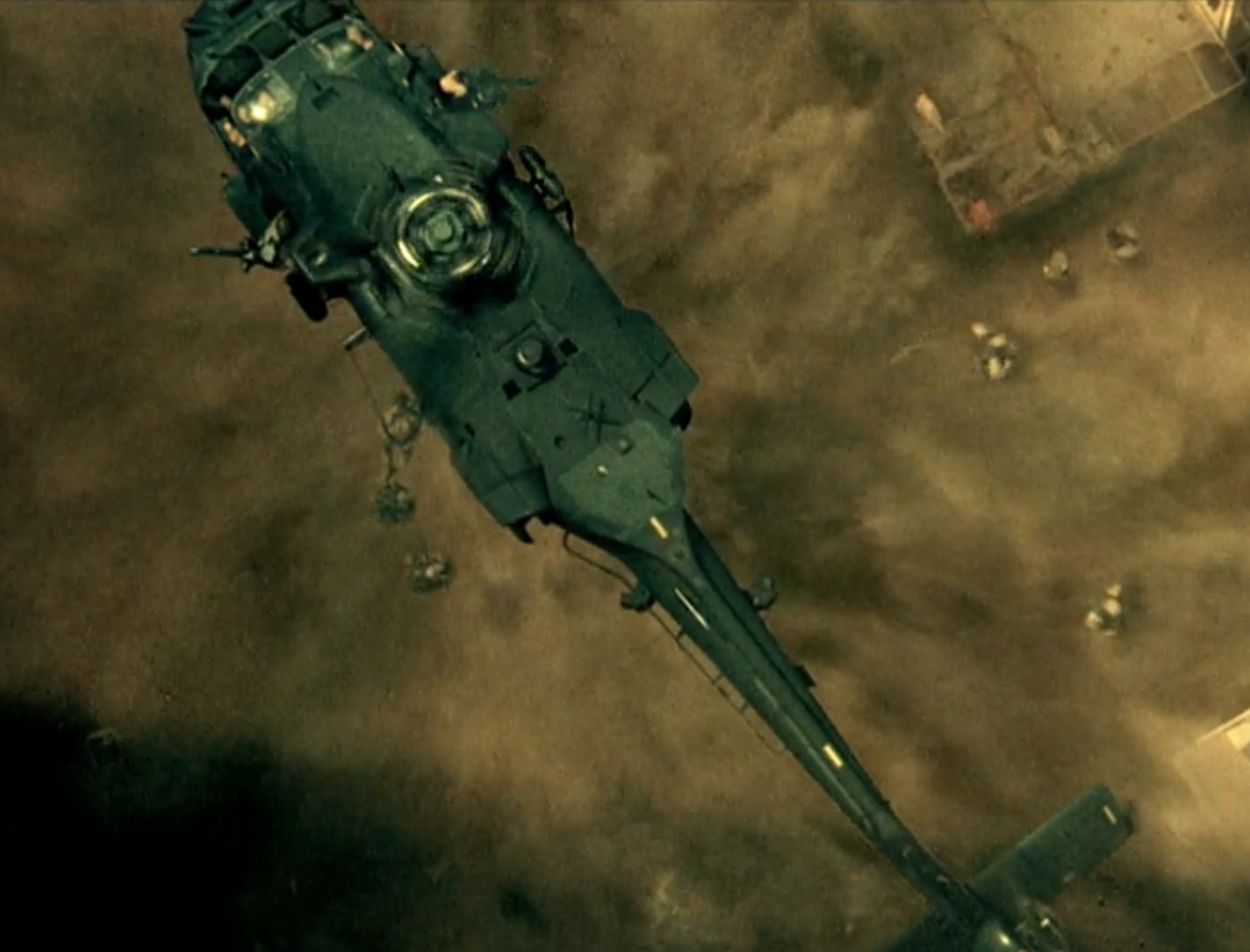 11) Pulp Fiction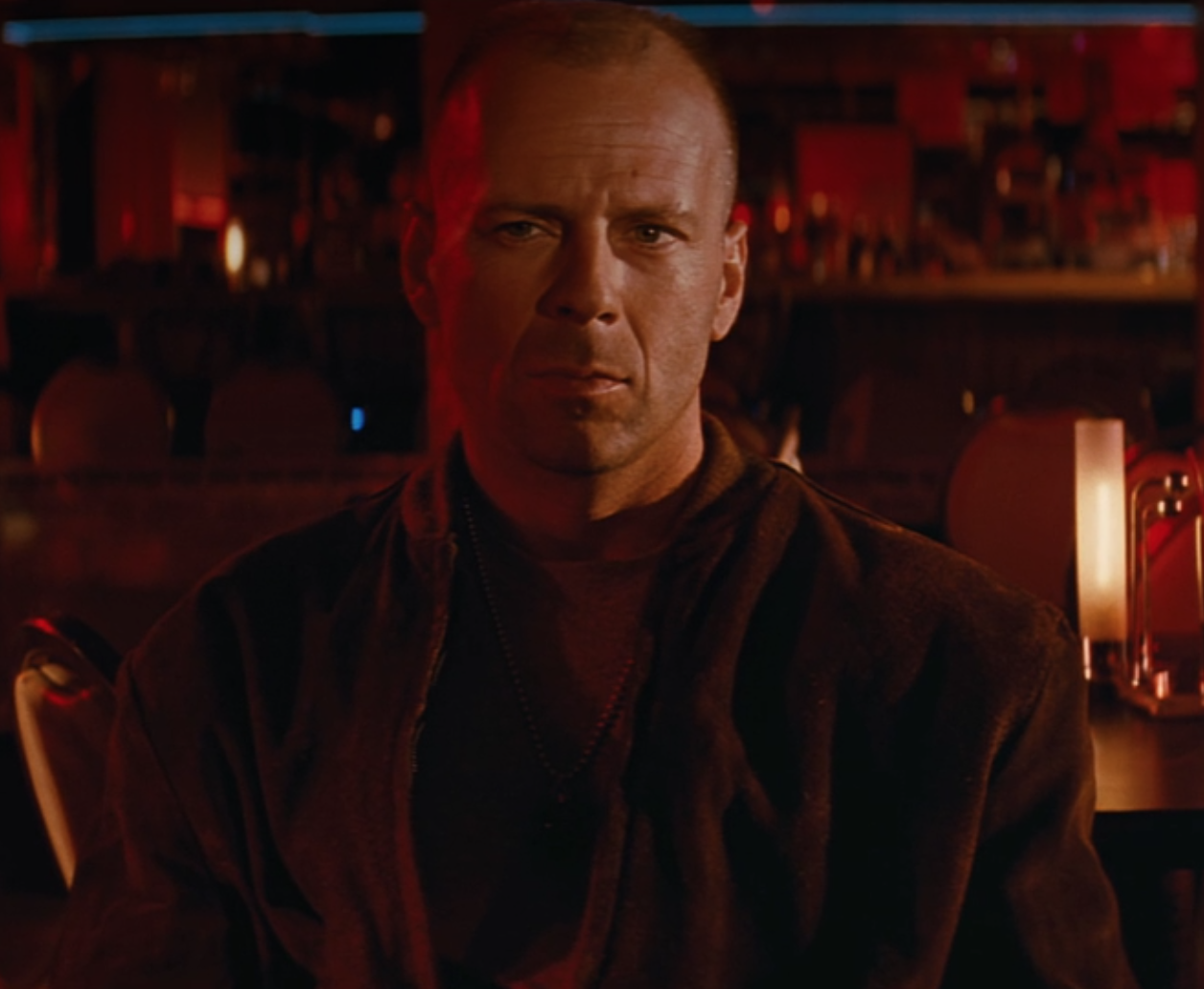 12) Wargames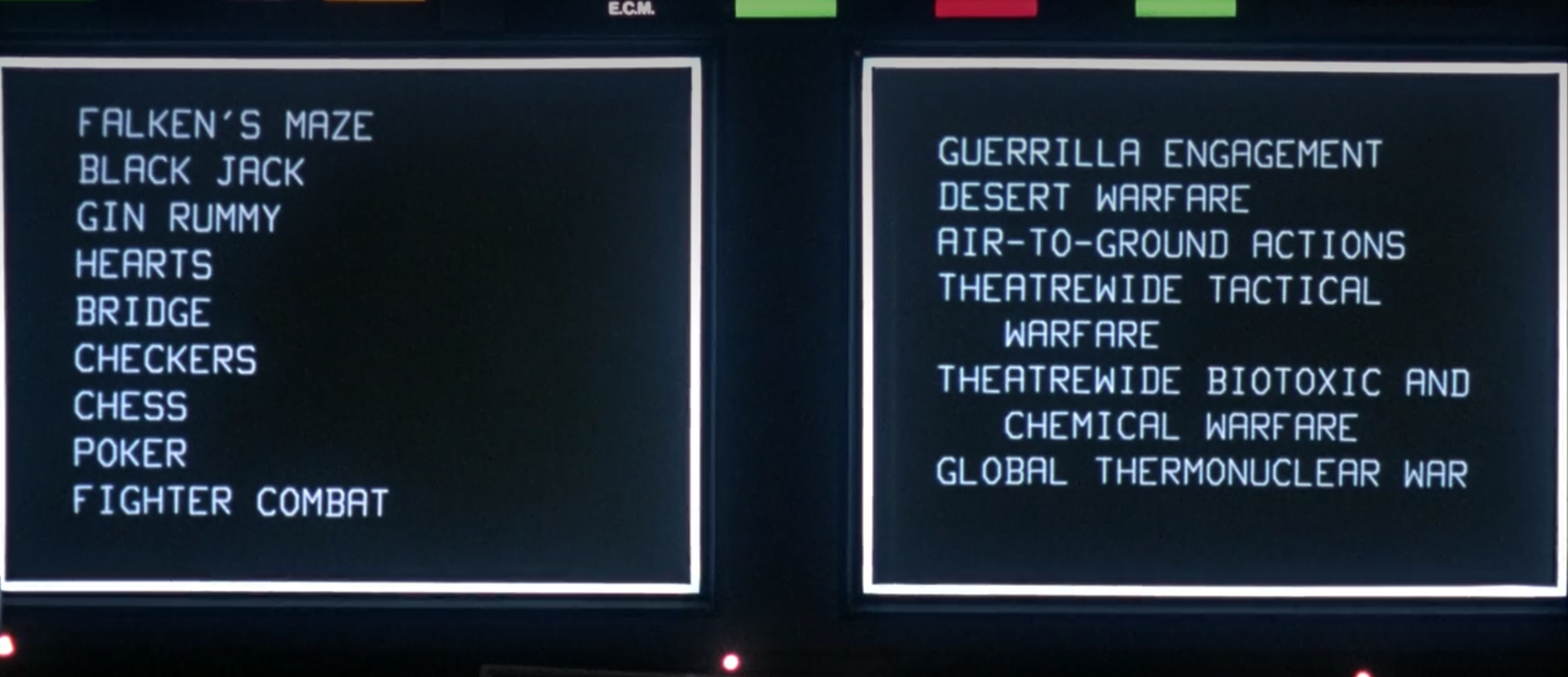 12) Wargames12) Wargames